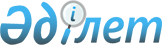 О создании рабочей группы по решению проблемных вопросов, связанных с урегулированием взаимоотношений с компанией "AES"Распоряжение Премьер-Министра Республики Казахстан от 11 апреля 2002 года N 25-р.     Для решения проблемных вопросов, связанных с урегулированием взаимоотношений с компанией "АЕS":     1. Создать рабочую группу в следующем составе:Школьник                         - Министр энергетики и минеральныхВладимир Сергеевич                 ресурсов Республики Казахстан,                                   руководительНурпеисов                        - вице-Министр государственных доходовКайрат Айтмухамбетович             Республики КазахстанЕлекеев Ирак Касымович           - вице-Министр юстиции Республики                                            КазахстанРаханов Максудбек Смагулович     - Председатель Комитета государственного                                    имущества и приватизации                                    Министерства финансов Республики                                          КазахстанСагинтаев Бакытжан Абдирович     - первый заместитель Председателя                                    Агентства Республики Казахстан по                                    регулированию естественных монополий,                                     защите конкуренции и поддержке малого                                    бизнесаБертисбаев Несипкул               - директор Департамента электро-         Бертисбаевич                        энергетики и твердого топлива                                     Министерства энергетики и минеральных                                      ресурсов Республики КазахстанШвайченко Юрий Петрович          - заместитель акима Восточно-                                   Казахстанской областиАбитаев                          - вице-президент ОАО "КЕGОС"Есберген Абитаевич                 (по согласованию)Дукенбаев                        - президент ЗАО "КОРЭМ"Кенжемурат Дукенбаевич             (по согласованию)  



 

       Сноска. Пункт 1 с дополнениями - распоряжением Премьер-Министра РК от 5 августа 2002 года N 120-р R020120_ . 

      2. Рабочей группе в срок до 1 июня 2002 года представить заключение о возможности подписания с компанией "AES" переоформленного Договора концессии активов двух ГЭС и купли-продажи госпакетов акций четырех ТЭЦ. 



 

      Премьер-Министр 

 

(Специалисты: Абрамова Т.М.,              Умбетова А.М.)      
					© 2012. РГП на ПХВ «Институт законодательства и правовой информации Республики Казахстан» Министерства юстиции Республики Казахстан
				